Hernando Police Department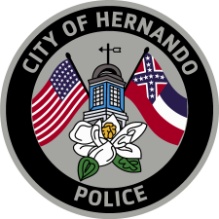 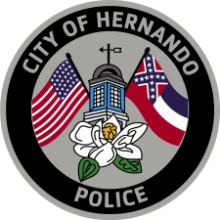 2601 Elm StreetHernando, MS 38632Phone: (662)429-9096Fax: (662)449-3350House Watch FormName of Homeowner: _________________________________________________________Address of Residence: _________________________________________________________Cell Phone: ________________________   Home Phone: _____________________________Start Date: ________________________    End Date: ________________________________Reason for Watch: ____________________________________________________________   Any Animals Left at Residence and Location: ______________________________________Vehicles Remaining or Allowed at Residence: ______________________________________Name of Individuals Allowed at Residence: ________________________________________Individuals Specifically NOT Allowed at Residence: _________________________________Any Damage to Residence: _____________________________________________________Any Lights Being Left On: _____________________________________________________Local Emergency Contact: _____________________________________________________Alarm Company Name: _______________________________________________________Comments: ____________________________________________________________________________________________________________________________________________Please deliver or mail this form to the Hernando Police DepartmentIf changes are to be made, please notify the Hernando Police DepartmentUpon receipt of this form, you may be contacted to verify information